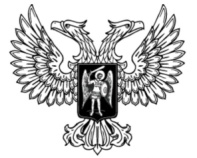 ДонецкАЯ НароднАЯ РеспубликАЗАКОНО ТЕАТРАХ И ТЕАТРАЛЬНОЙ ДЕЯТЕЛЬНОСТИПринят Постановлением Народного Совета 12 августа 2016 года(С изменениями, внесенными Законом от 13.12.2019 № 76-IIНС)(По тексту Закона слова «Совет Министров» в соответствующем падеже заменены словом «Правительство» в соответствующем падеже согласно Закону от 13.12.2019 № 76-IIНС)Настоящий Закон регулирует общественные отношения в сфере театральной деятельности, которые возникают в связи с созданием и публичным показом в живом исполнении театральных постановок, определяет правовые основы театральной деятельности в Донецкой Народной Республике, порядок создания театров, а также формы государственной поддержки театров и театральной деятельности и направлен на формирование и удовлетворение творческих потребностей и интересов жителей Донецкой Народной Республики, их эстетическое воспитание, сохранение, развитие и обогащение духовного потенциала.Глава 1. Общие положенияСтатья 1. Основные термины и понятия1. В настоящем Законе используются следующие понятия и термины:артист – человек, занимающийся публичным исполнением произведений искусства;виды театрального искусства – драматический театр, музыкальный театр (опера, балет, оперетта, мюзикл и другие), музыкально-драматический театр, театр оперы и балета, театр для детей и юношества, театр кукол, театр пантомимы и другие;выезд – показ спектаклей вне места постоянной деятельности театра продолжительностью не более одного дня;гастроли – показ спектаклей вне места постоянной деятельности театра более одного дня;некоммерческие театры – театры, созданные в одной из организационно-правовых форм и форм собственности, предусмотренных законодательством Донецкой Народной Республики для некоммерческих организаций;постановщик (режиссер-постановщик, балетмейстер-постановщик, дирижер-постановщик, художник-постановщик) – лицо, осуществляющее на основе самостоятельного художественного решения театральную постановку или ее отдельную часть;публичный показ – любая демонстрация, исполнение произведения (театральной постановки), демонстрация на экране с помощью пленки, слайда, телевизионного кадра и тому подобного;репертуар – совокупность произведений театрального искусства, которые публично исполняются в театре в течение определенного времени;репетиция – форма творческой и технической работы под руководством режиссера (дирижера, балетмейстера, хормейстера) при подготовке новой постановки или корректировке поставленного ранее спектакля или другого публичного произведения;самодеятельное театральное творчество – творческая деятельность аматорских коллективов, действующих в составе предприятий, учреждений, организаций, в том числе образовательных организаций;союз театральных деятелей – добровольное объединение профессиональных творческих работников соответствующих направлений в сфере культуры и искусств;спектакль – публичный показ театральной постановки в живом исполнении, в ограниченном сценой пространстве, на кино-, видео-, аудио-носителях, а также онлайн-трансляция; название сценического произведения в репертуаре театра; пьеса, поставленная режиссером и сыгранная артистами. Спектакль состоит из одного или нескольких актов, действий, частей, прерываемых антрактом;театр – юридическое лицо (учреждение, организация, предприятие) любой формы собственности, основной деятельностью которого является создание и показ спектаклей, других публичных произведений и предоставление сопутствующих этому услуг в целях формирования и удовлетворения духовных потребностей зрителей в сценическом искусстве, а также развития театрального искусства; театральная деятельность – деятельность, связанная с созданием, публичным исполнением, публичным показом, распространением и сохранением произведений театрального искусства, обеспечением условий для развития театрального творчества, подготовкой профессиональных кадров, пропагандой лучших образцов театрального искусства;театральная постановка – произведение театрального искусства, созданное на основе драматического или музыкально-драматического произведения, имеющее общий замысел и конкретное название;театральное дело – комплекс мероприятий, направленных на создание, публичное исполнение и публичный показ произведений театрального искусства, их распространение и сохранение, обеспечение условий для развития театрального творчества, профессионального образования, науки, театральной журналистики, издательской деятельности по истории, теории и практики театрального искусства, соответствующей музейной и архивной деятельности;театральное искусство – один из видов исполнительского искусства, обладающий специфическими особенностями (синтетичность, коллективность творчества, непосредственность контакта со зрителем и другими);театральный продюсер (продюсер) – юридическое или физическое лицо, обеспечивающее финансирование, организацию создания, публичного исполнения и (или) публичного показа театральной постановки, гастрольных мероприятий;театральный фестиваль – показ (смотр) достижений театрального искусства;творческие работники театров – художественный и артистический персонал театра, из которого формируется творческий состав театра;труппа – творческий коллектив артистов театра.Статья 2. Законодательство Донецкой Народной республики о театрах и театральной деятельностиВ своей деятельности театры руководствуются Конституцией Донецкой Народной Республики, настоящим Законом и иными нормативными правовыми актами Донецкой Народной Республики.Статья 3. Предмет регулирования и сфера действия настоящего Закона1. Настоящий Закон распространяется на все действующие и вновь создаваемые в Донецкой Народной Республике театры, а также на иные организации, осуществляющие в соответствии со своим уставом театральную деятельность.2. Действие настоящего Закона не распространяется на отношения, регулируемые законодательством Донецкой Народной Республики об авторском праве и смежных правах.Статья 4. Цели и задачи настоящего Закона1. Целью настоящего Закона является обеспечение и защита прав граждан, а также иных лиц на свободу художественного творчества, участие в театральной деятельности, пользование услугами театров, на доступ к произведениям театрального искусства.2. Задачами настоящего Закона являются: 1) сохранение самобытности театральной культуры народов Донецкой Народной Республики, развитие межнациональных и международных культурных связей;2) создание правовых гарантий для сохранения исторически сложившейся системы государственных и муниципальных театров, развития театров иных форм собственности, реализации инновационных проектов в сфере театральной деятельности; 3) защита прав постановщиков и артистов на театральную постановку;4) последовательное проведение политики государственного протекционизма в отношении театрального искусства, творческих работников театров и других организаций, осуществляющих в соответствии со своим уставом театральную деятельность;5) финансово-экономическое обеспечение деятельности театров, системы социальной защиты работников театров;6) создание условий для обновления творческих составов театров.Статья 5. Государственная политика в сфере театральной деятельности1. Государственная политика в сфере театральной деятельности является составной частью культурной политики государства и основывается на признании уникальной роли театра в Донецкой Народной Республике как неотъемлемого элемента многонациональной культуры, средства сохранения национального самосознания и языков народов и иных этнических групп и представителей национальных культур, проживающих на территории Донецкой Народной Республики, одного из социальных институтов, имеющих важное значение для общественного развития.2. Государственная политика в сфере театральной деятельности основывается на принципах:неотчуждаемости и принадлежности каждому гражданину Донецкой Народной Республики прав и свобод в сфере театрального творчества и приобщения к искусству театра;признания уникальности таланта и ответственности государства за создание условий для его реализации и востребованности;3) самостоятельности театров, права на государственную поддержку;4) взаимодействия отечественного и мирового театров;5) стимулирования развития театральной деятельности путем совершенствования его материально-технической базы, предоставления льгот по налогообложению и кредитованию, морального и материального поощрения лиц, внесших значительный вклад в театральную деятельность;6) обеспечения подготовки специалистов театрального искусства в высших учебных заведениях и повышение профессиональной квалификации творческих работников театра, их правовой и социальной защиты;7) обеспечения соблюдения субъектами театральной деятельности законодательства Донецкой Народной Республики, в частности в сфере авторского и смежных прав.Статья 6. Свобода творчества в сфере театрального искусства1. Свобода творчества в сфере театрального искусства гарантируется каждому независимо от расы, пола, политических, этнических убеждений и обеспечивается предоставлением театрам самостоятельности в организации их деятельности, в том числе в:воплощении и раскрытии драматургии, отборе художественных средств для создания театральной постановки;планировании, создании и прокате репертуара театра;выборе режима работы, средств и мест публичного исполнения спектаклей;выборе времени гастролей театра.2. Не допускаются требования о предварительном согласовании на публичное исполнение или публичный показ театральной постановки или ее части со стороны должностных лиц органов государственной власти и органов местного самоуправления, предприятий, учреждений, организаций или объединений граждан, кроме случаев, когда должностное лицо является автором произведения театрального искусства.3. Ограничение или запрет публичного исполнения или публичного показа театральной постановки, а также других видов ее использования, публикации информационных и рекламных материалов о театральной постановке возможны по решению суда в случаях, если публичное исполнение или публичный показ произведений театрального искусства используются для призывов к изменению конституционного строя насильственным путем, нарушению суверенитета и территориальной целостности государства, подрыву его безопасности, незаконному захвату государственной власти, для пропаганды войны, насилия, разжигания межэтнической, расовой, религиозной вражды, посягательства на права и свободы человека, здоровье населения, подрыва авторитета государственной власти.Статья 7. Компетенция республиканского органа исполнительной власти, реализующего государственную политику в сфере культуры 1. К ведению республиканского органа исполнительной власти, реализующего государственную политику в сфере культуры относится:реализация государственной политики в сфере театра и театральной деятельности;разработка и реализация целевых программ развития театров и театральной деятельности;создание условий для эстетического воспитания, художественного образования и художественно-педагогической деятельности в сфере театра и театральной деятельности;осуществление координации деятельности театров;осуществление научно-методического руководства театрами;обеспечение развития инфраструктуры и укрепление материально-технической базы театров;создание условий для развития творческих способностей работников театров;организация подготовки и повышения квалификации кадров в сфере театра и театральной деятельности;обеспечение и координация проведения научных исследований по проблемам развития национальной культуры;составление порядка проведения аттестации в целях присвоения квалификации творческим работникам театра;формирование требований государственного статистического учета театров относительно их деятельности;содействие развитию благотворительности и спонсорства в сфере театра и театральной деятельности;осуществление международного сотрудничества;решение других вопросов, отнесенных к компетенции республиканского органа исполнительной власти, реализующего государственную политику в сфере культуры.Статья 8. Самодеятельное театральное творчество1. Самодеятельное театральное творчество является составной частью театральной и культурной жизни Донецкой Народной Республики.2. Донецкая Народная Республика всесторонне способствует развитию самодеятельного театрального творчества, основу которого составляют различные театральные представления, которые исполняются самодеятельными театральными коллективами, действующими в составе предприятий, учреждений, организаций, в том числе образовательных организаций.Статья 9. Общедоступность театрального искусства1. Жители Донецкой Народной Республики независимо от национальности, расы, пола, происхождения, имущественного и должностного положения, места жительства, языка, отношения к религии, политических убеждений, партийной принадлежности либо отсутствия принадлежности к какой-либо партии имеют право доступа к театральному искусству как культурному достоянию Донецкой Народной Республики.2. Общедоступность театрального искусства обеспечивается бюджетным финансированием государственных театров, установлением их льготного кредитования, а также предоставлением необходимой помощи, льгот и гарантий отдельным категориям граждан для реализации ими прав на общедоступность театрального искусства.Статья 10. Система театровСистему театров составляют государственные, муниципальные театры и негосударственные театры.Вид театра и профиль его деятельности закрепляются в учредительных документах.Статья 11. Государственные и академические театры1. За выдающиеся достижения, связанные с развитием культуры, театру может быть присвоен статус «Государственный» или «Академический».2. Порядок присвоения театрам статуса «Государственный» или «Академический» определяется законами Донецкой Народной Республики и указами Главы Донецкой Народной Республики.Глава 2. Поддержка театральной деятельности органами государственной власти и органами местного самоуправленияСтатья 12. Содержание, формы и способы поддержки театральной деятельности органами государственной власти и органами местного самоуправления1. Содержание, формы и способы поддержки театральной деятельности органами государственной власти и органами местного самоуправления определяются законами и иными нормативными правовыми актами Донецкой Народной Республики, актами органов местного самоуправления и иными целевыми программами в области культуры и искусства. Целевые программы в области культуры и искусства разрабатываются и утверждаются республиканским органом исполнительной власти, реализующим государственную политику в сфере культуры.2. Основными способами поддержки театральной деятельности органами государственной власти и органами местного самоуправления являются:создание условий для развития театральной деятельности, инфраструктуры театрального рынка, расширения сети театров;2) материально-техническое обеспечение деятельности театров, выделение ассигнований из соответствующих бюджетов на строительство, реконструкцию, капитальный ремонт театральных зданий и сооружений, модернизацию оборудования, автотранспорта, финансирование энергоносителей;3) полное или частичное финансирование государственных и муниципальных театров;4) размещение на конкурсной основе целевых творческих заказов на выполнение театрами независимо от их организационно-правовых форм и форм собственности отдельных проектов и мероприятий, предусмотренных целевыми программами в сфере культуры и искусства, а также выделение субвенций театрам, проводящим льготную ценовую политику по отношению к социально незащищенным слоям населения;5) участие в организации и финансировании территориальных и межтерриториальных международных театральных фестивалей, конкурсов и смотров, международных театральных обменов, гастрольной деятельности и иных мероприятий, связанных с театральной деятельностью;6) ежегодное выделение бюджетных средств на создание и закупку драматических и музыкально-драматических произведений, постановку спектаклей по этим произведениям, реализацию инновационных проектов, осуществление гастрольной деятельности;7) учреждение для выдающихся деятелей театра, молодых талантливых авторов и исполнителей государственных стипендий, призванных содействовать созданию новых произведений театрального искусства;8) предоставление налоговых и иных льгот театрам, а также юридическим и физическим лицам, вкладывающим свои средства в театральную деятельность в порядке, предусмотренном законодательством Донецкой Народной Республики;9) полное или частичное освобождение государственных и муниципальных театров от платы за пользование зданиями, сооружениями, оборудованием и иным имуществом, находящимся в государственной и муниципальной собственности;10) оказание информационной поддержки театрам, содействие пропаганде театрального искусства в государственных средствах массовой информации;11) иные способы, предусмотренные законодательством Донецкой Народной Республики в рамках их полномочий.Статья 13. Государственная поддержка образования и науки в сфере театральной деятельности1. Органы государственной власти выделяют бюджетные средства, необходимые для подготовки в образовательных учреждениях среднего и высшего профессионального образования артистов, режиссеров, балетмейстеров, театральных критиков, других специалистов театральных профессий, проведения в отраслевых научных институтах исследований в сфере театрального искусства. Целевые программы по подготовке в образовательных организациях среднего и высшего профессионального образования артистов, режиссеров, балетмейстеров, театральных критиков, других специалистов театральных профессий, проведения в отраслевых научных институтах исследований в области театрального искусства разрабатывает республиканский орган исполнительной власти, реализующий государственную политику в сфере культуры.2. Средства на цели, предусмотренные частью 2 статьи 12 настоящего Закона и частью 1 настоящей статьи, ежегодно предусматриваются в соответствующих бюджетах в порядке, установленном бюджетным законодательством Донецкой Народной Республики.Статья 14. Государственная поддержка добросовестной конкуренции1. Органы государственной власти и органы местного самоуправления в целях реализации государственной антимонопольной политики и создания конкурентной среды в сфере театральной деятельности:выделяют специальные гранты для реализации инновационных проектов в сфере театрального искусства;способствуют созданию системы свободных сценических площадок для предоставления их на конкурсной основе на ограниченный срок негосударственным театрам;обеспечивают поддержку творческой молодежи, начинающих творческих коллективов.2. Порядок выделения специальных грантов для реализации инновационных проектов в сфере театрального искусства, устанавливается Правительством Донецкой Народной Республики.Статья 15. Финансирование деятельности театров1. Финансирование деятельности государственных, муниципальных театров осуществляется из соответствующих бюджетов, а также за счет средств предприятий, учреждений, организаций, граждан и их объединений.2. Учредители театров осуществляют финансирование деятельности театров в порядке и размерах, предусмотренных законодательством Донецкой Народной Республики.3. Бюджетные ассигнования и средства, полученные от дополнительных источников финансирования, не подлежат изъятию в течение бюджетного периода, кроме случаев, предусмотренных законодательством Донецкой Народной Республики.4. Средства, поступившие из дополнительных источников финансирования, не уменьшают объемов бюджетного финансирования государственных, муниципальных театров.5. Дополнительными источниками финансирования театров являются:1) средства от продажи билетов на театральное представление;2) средства и имущество, полученные за работы, которые выполняет театр по заказу юридических и физических лиц;3) доходы от реализации сувенирной продукции и издательской деятельности по истории, теории и практики театра;4) плата за видео-, фотосъемки и интервью при условии соблюдения авторского и (или) смежных прав;5) спонсорские поступления, благотворительные взносы, поступления от предоставления других платных услуг;6) другие источники, не противоречащие законодательству Донецкой Народной Республики.Глава 3. Правовой статус театра, порядок его создания, деятельности и ликвидацииСтатья 16.  Организационно-правовая форма театров1. На территории Донецкой Народной Республики создаются и действуют театры, которые отличаются по видам театрального искусства, форме собственности и другим признакам.2. Учредителями театра могут быть республиканские органы исполнительной власти, органы местного самоуправления, юридические или физические лица. Основанием для создания театров являются социально-экономические, национальные, культурно-художественные потребности Донецкой Народной Республики и наличие соответствующих творческих, кадровых и материально-технических возможностей.3. Театры осуществляют свою деятельность без цели получения прибыли.4. Театры могут создаваться и действовать во всех организационных правовых формах, предусмотренных законодательством Донецкой Народной Республики.5. Театры являются юридическими лицами, кроме тех, которые создаются и действуют в составе других юридических лиц (предприятий, учреждений, организаций, в том числе образовательных организаций), в самодеятельных и других, не запрещенных законодательством Донецкой Народной Республики формах.6. Театры могут создавать филиалы. Статья 17. Материально-техническая база и материально-техническое обеспечение театров1. Материально-техническая база театров включает земельные участки, здания (сооружения, помещения), коммуникации, театральное оборудование, реквизит, транспортные средства и другие ценности.2. Земельные участки, другие природные ресурсы, необходимые для строительства и эксплуатации театральных зданий (сооружений, помещений) предоставляются в пользование в установленном законом порядке.3. Государственные, муниципальные театры приобретают право постоянного пользования земельным участком из земель государственной и коммунальной собственности в порядке, установленном законодательством Донецкой Народной Республики.4. Имущество государственных, муниципальных театров является государственной собственностью и принадлежит театрам на праве хозяйственного ведения или на праве оперативного управления.5. Основные фонды и оборотные средства, иное имущество государственных, муниципальных театров не подлежат изъятию, кроме случаев, предусмотренных законодательством Донецкой Народной Республики.6. Содержание театральных зданий (сооружений, помещений), находящихся в государственной или муниципальной собственности, осуществляется за счет средств соответствующего бюджета.7. Театры, финансируемые из Республиканского или местных бюджетов, не подлежат перепрофилированию или использованию не по назначению.8. Театр несет ответственность перед собственником за сохранность и эффективное использование закрепленного за ним имущества. Контроль использования имущества театров, созданных органами государственной власти, органами местного самоуправления, осуществляется республиканским органом исполнительной власти, реализующим государственную политику в сфере культуры.Статья 18. Цель и виды деятельности театра 1. Целью основной деятельности театра является развитие театрального искусства и театрального дела, формирование и удовлетворение потребностей населения в театральном искусстве.2. Видами основной деятельности театра являются:создание, публичное исполнение и публичный показ спектаклей, других произведений театрального искусства на собственной сцене (сценах) и на гастролях, организация художественных фестивалей, конкурсов, смотров, а также реализация билетов на указанные мероприятия;подготовка театральных постановок, театрально-концертных программ и других мероприятий на основе договоров с юридическими и физическими лицами для их публичного исполнения или публичного показа на собственной или арендованных сценах с соблюдением прав авторов и исполнителей ролей (партий) в соответствии с законодательством Донецкой Народной Республики об авторском праве и смежных правах;стажировка творческого персонала театра на бесплатной основе;предоставление организациям на основе договоров постановочных услуг, сценических постановочных средств для проведения представлений, концертов;изготовление на заказ юридических и физических лиц предметов художественного оформления театральных постановок, концертов;предоставление собственной сцены другим театрам для проведения гастрольных мероприятий, совместных театральных проектов и программ;подготовка, тиражирование и реализация информационно-справочных и рекламных материалов, копий видеоматериалов и фонограмм, связанных с деятельностью театра, с соблюдением прав авторов и исполнителей ролей (партий) в соответствии с законодательством Донецкой народной Республики об авторском праве и смежных правах;организация иных мероприятий художественно-творческого характера, проводимых собственными силами или силами приглашенных коллективов, исполнителей;оказание рекламных, консультационных и информационных услуг, создание и размещение рекламы, распространение рекламных материалов, связанных с художественно-творческой деятельностью театра;создание в установленном законом порядке кружков, клубов, классов, школ, студий для обучения подрастающего поколения и его приобщения к театральному искусству;подготовка, тиражирование и распространение печатных изданий рекламного и информационного характера, в том числе направленных на приобщение населения к театральному искусству;осуществление мероприятий по пропаганде театрального искусства, привлечению зрительской аудитории, проведению маркетинговых исследований и процедур, в том числе создание кино-, видео-, аудио-, фото- и другой мультимедийной продукции, включая программы, необходимые для обеспечения деятельности театра и отражающие основные сферы ведения театра;3. Театр имеет право осуществлять следующие дополнительные виды деятельности:1) сдача в аренду основных фондов и имущества театра в соответствии с законодательством Донецкой Народной Республики;2) оказание услуг, сопутствующих посещению театра, а также других платных услуг населению, связанных с пропагандой театрального искусства и развитием культурно-досуговой деятельности; 3) оказание услуг общественного питания работникам и посетителям театра;4) прокат и реализация театральных костюмов, обуви, оборудования, реквизита, бутафории и других товаров и предметов, а также оказание гримерных, постижерных и других услуг;5) производство товаров и предоставление услуг, которые осуществляются производственными службами и цехами театров;6) продюсерская деятельность;7) размещение рекламы; 8) продажа сувенирной продукции и цветов;9) осуществление иной деятельности, не противоречащей действующему законодательству Донецкой Народной Республики.Статья 19. Государственная регистрация театров1. Государственная регистрация театров осуществляется в соответствии с законодательством Донецкой Народной Республики.2. Театру может быть отказано в государственной регистрации в случае, когда цели деятельности театра направлены на осуществление террористической и (или) экстремисткой деятельности, в том числе пропаганды войны, насилия, разжигание межэтнической, расовой, религиозной вражды, посягательства на права и свободы человека, здоровье населения, а также в иных случаях предусмотренных законодательством Донецкой Народной Республики.3. Театры, созданные в составе предприятий, учреждений, организаций, в том числе образовательных организаций, государственной регистрации не подлежат. Порядок учета таких театров определяется республиканским органом исполнительной власти, реализующим государственную политику в сфере культуры.Статья 20. Ликвидация и реорганизация театров1. Ликвидация театров осуществляется по решению учредителя (собственника), а также по решению суда в случаях, предусмотренных законодательством Донецкой Народной Республики.2. В случае ликвидации государственного или муниципального театра имущество, оставшееся после удовлетворения претензий кредиторов, включая недвижимое имущество, передается республиканскому органу исполнительной власти, реализующему государственную политику в сфере культуры, или соответствующему органу местного самоуправления и может быть использовано ими исключительно в целях театрального дела. Реализация имущества, имущественные права на которое в соответствии с договором между субъектами театральной деятельности не принадлежат театрам, осуществляется в соответствии с законодательством Донецкой Народной Республики.3. Реорганизация (слияние, присоединение, разделение и тому подобное) театров осуществляется в соответствии с законодательством Донецкой Народной Республики.Статья 21. Учредительные документы театров1. Учредительными документами театров являются устав или положение.2. В уставе (положении) театра определяются его наименование, указывающее на характер деятельности и организационно-правовую форму, местонахождение театра, предмет и цели деятельности, источники формирования имущества, компетенция, порядок внесения изменений в учредительные документы, порядок использования имущества в случае ликвидации театра, а также указываются данные о его филиалах.Статья 22. Ведение билетного хозяйства в театре1. Театр самостоятельно устанавливает цены на билеты, в порядке, предусмотренном действующим законодательством Донецкой Народной Республики.2. Театром могут использоваться как билеты на бумажных носителях, предоставляющие право на посещение мероприятия театра, так и электронные билеты, представляющие собой цифровую запись, подтверждающую бронирование и оплату билета на соответствующее мероприятие театра.(Часть 2 статьи 22 с изменениями, внесенными в соответствии с Законом от 13.12.2019 № 76-IIНС)3. Билеты на бумажных носителях изготавливаются в порядке, установленном республиканским органом исполнительной власти, реализующим государственную политику в сфере культуры.(Часть 3 статьи 22 с изменениями, внесенными в соответствии с Законом от 13.12.2019 № 76-IIНС)4. Материальным носителем электронного билета является распечатка бланка электронного билета, наличие которого обязательно для посещения мероприятия.5. Порядок ведения билетного хозяйства, реализации билетов (в том числе электронных), оформления отчетной документации по расчетным операциям, связанным с реализацией билетов, устанавливается республиканским органом исполнительной власти, реализующим государственную политику в сфере культуры.При осуществлении расчетных операций, связанных с реализацией билетов, применяются положения Закона Донецкой Народной Республики 
от 6 мая 2017 года № 177-IHC «О регистрации расчетных операций при осуществлении наличных и (или) безналичных расчетов».(Часть 5 статьи 22 изложена в новой редакции в соответствии с Законом от 13.12.2019 № 76-IIНС)Глава 4. Права и обязанности театраСтатья 23. Права театра в сфере художественно-творческой деятельности1. Театр независим в выборе художественного направления и репертуара.2. Ограничение художественно-творческой деятельности театра по цензурным соображениям не допускается, за исключением случаев, предусмотренных законодательством Донецкой Народной Республики.3. Органы государственной власти и органы местного самоуправления не вмешиваются в профессионально-творческую деятельность театра, за исключением случаев, установленных законодательством Донецкой Народной Республики. Органы исполнительной власти Донецкой Народной Республики вправе запретить публичное исполнение театральной постановки, других видов ее использования, а также публикацию информационных и рекламных материалов на основании решения суда в случаях предусмотренных настоящим Законом, а также в иных случаях предусмотренных законодательством Донецкой Народной Республики.Статья 24. Права театров в сфере организационно-экономической деятельности1. Театры, самостоятельно планируют свою деятельность и определяют перспективы развития исходя из целей, предусмотренных их учредительными документами, наличия собственных творческих и хозяйственных ресурсов и необходимости творческо-производственного и социального развития.2. Театры самостоятельно устанавливают цены на билеты, на платные услуги и продукцию, реализуемые театром, согласно законодательству Донецкой Народной Республики.3. В порядке, предусмотренном законодательством Донецкой Народной Республики, театры самостоятельно устанавливают формы оплаты труда, материального поощрения, размеры должностных окладов своих работников, виды и размеры доплат, надбавок и других выплат стимулирующего характера в пределах имеющихся средств на оплату труда.4. Театры самостоятельно устанавливают свой режим работы и правила внутреннего трудового распорядка, если иное не предусмотрено законодательством Донецкой Народной Республики.Статья 25. Право театра на собственную символику1. Театры имеют право на собственную символику (официальное наименование, эмблему, товарный знак, иное изображение).2. Театры, символика которых зарегистрирована в установленном законом порядке, имеют исключительное право на ее использование.3. Использование зарегистрированной символики театров другими юридическими и физическими лицами допускается только на основании договора с театром.4. Юридические и физические лица, незаконно использующие символику театров, по требованию театра обязаны прекратить ее использование и возместить причиненный ущерб в соответствии с действующим законодательством Донецкой Народной Республики.Статья 26. Обязанности театров1. Театры обязаны:своевременно выплачивать заработную плату своим работникам, обеспечивать им гарантированный законодательством Донецкой Народной Республики минимальный размер заработной платы, условия труда и его охраны, меры социальной защиты, нести ответственность за ущерб, причиненный их жизни и здоровью;обеспечивать своевременность выплаты вознаграждений лицам, заключающим с театром гражданско-правовые договоры, а также принимать меры социальной защиты этих лиц в порядке, предусмотренном законодательством Донецкой Народной Республики; осуществлять социальное, медицинское и иные виды обязательного страхования своих работников в соответствии с законодательством Донецкой Народной Республики;вести бухгалтерскую и статистическую отчетность в порядке, установленном законодательством Донецкой Народной Республики.2. Театры, осуществляющие публичный показ театральных постановок, обязаны:обеспечивать на время проведения спектакля охрану жизни и здоровья зрителей, а также сохранность их имущества, принятого на хранение;вывешивать для всеобщего обозрения в местах продажи билетов и публичного показа театральной постановки афишу с указанием полного наименования театра, названия театральной постановки, имени автора (авторов) произведения и названия произведения, лежащего в ее основе, имен постановщиков и исполнителей ролей (партий), а также других сведений по усмотрению театра. Афиша, предназначенная для использования на территории Донецкой Народной Республики, публикуется на русском языке;предоставлять зрителям информацию о месте проведения, времени начала и окончания спектакля, о ценах на билеты, условиях их приобретения и возврата, о льготах, предусмотренных для определенных групп зрителей, о возрастных ограничениях на посещение спектакля;указывать на театральном билете его цену, наименование театра, название театральной постановки, место, дату и время ее показа, место в зрительном зале;возвращать деньги за предварительно приобретенные билеты либо по желанию лиц, купивших билеты, заменять их другими до начала спектакля в случаях замены или отмены объявленного предварительно спектакля, замены объявленного предварительно исполнителя главной роли, а также в случае отказа зрителя от просмотра спектакля из-за непредставления информации о возрастных ограничениях на его посещение.3. Нормы, предусмотренные частью 2 настоящей статьи, распространяются на другие организации, осуществляющие публичный показ театральных постановок.Статья 27. Соблюдение безопасности, охраны здоровья граждан при осуществлении театральной деятельностиСобственники театров обязаны обеспечить театры соответствующими зданиями (помещениями, сооружениями), построенными по специальным проектам, или другими помещениями, отвечающими требованиям нормативных правовых актов Донецкой Народной Республики, а также соответствующим оборудованием.Государство устанавливает требования к театральным зданиям (сооружениям, помещениям) в части строительных норм и правил, санитарных норм, нормативов охраны здоровья и безопасности посетителей.Собственники театральных зданий (сооружений, помещений), специальных помещений для демонстрации театральных представлений обязаны обеспечить надлежащее состояние этих помещений в целях обеспечения безопасности жизни и здоровья людей, сохранности имущества и охраны окружающей среды.Эксплуатация театральных зданий (сооружений, помещений) и оборудования, не гарантирующих соответствующую безопасность не допускается.Глава 5. Управление театрамиСтатья 28. Управление государственными и муниципальными театрами1. Непосредственное руководство деятельностью государственных и муниципальных театров в порядке, предусмотренном их учредительными документами, осуществляется директором, художественным руководителем или директором-художественным руководителем театра, с которым учредитель заключает трудовой договор (контракт) на срок до пяти лет.2. Полномочия руководителя театра устанавливаются в уставе (положении) театра, а также трудовом договоре (контракте).3. Учредитель (учредители) театра утверждает устав (положение) и изменения устава (положения), осуществляет контроль соответствия деятельности театра учредительным документам и законодательству Донецкой Народной Республики.4. Контроль деятельности театров и ее координацию осуществляет республиканский орган исполнительной власти, реализующий государственную политику в сфере культуры.Статья 29. Негосударственные театры1. Негосударственные театры наравне с государственными и муниципальными театрами имеют право участвовать в объявляемых органами государственной власти и органами местного самоуправления конкурсах, а также получать субвенции на проведение льготной ценовой политики по отношению к социально незащищенным слоям населения, на другие цели, предусмотренные законодательством Донецкой Народной Республики.2. Управление негосударственными коммерческими и некоммерческими театрами осуществляется в порядке, предусмотренном их учредительными документами и гражданским законодательством Донецкой Народной Республики.Глава 6. Профессиональная творческая деятельность. Социальная защита работников театраСтатья 30. Порядок утверждения перечня творческих театральных профессий и перечня должностей работников иных специфических театральных профессийПеречень творческих театральных профессий (специальностей) и перечень должностей (специальностей) работников иных специфических театральных профессий утверждаются Правительством Донецкой Народной Республики на основе предложений республиканского органа исполнительной власти, реализующего государственную политику в сфере культуры.Статья 31. Трудовые отношения1. Отношения работника и театра регулируются настоящим Законом, законодательством Донецкой Народной Республики.2. Деятельность профессиональных творческих работников и работников иных специфических театральных профессий осуществляется на основе срочных трудовых договоров (контрактов) и (или) гражданско-правовых договоров. Срочные трудовые договоры (контракты) в том числе могут заключаться на один рабочий сезон или на несколько сезонов, на один спектакль, концерт.3. Формы оплаты труда, материального поощрения, размеры должностных окладов работников театра, виды и размеры доплат и надбавок и других выплат стимулирующего характера устанавливаются театром самостоятельно, с учетом требований законодательства Донецкой Народной Республики. Статья 32. Условия и охрана труда работников театров1. Условия труда и нормативные требования охраны труда работников театров любых организационно-правовых форм и форм собственности определяются Положением об условиях и охране труда работников театров, утверждаемым в порядке, предусмотренном законодательством Донецкой Народной Республики.2. Работники творческих театральных профессий и работники иных специфических театральных профессий, выполняющие работу на основании гражданско-правового договора, подлежат обязательному социальному страхованию от несчастных случаев на производстве и профессиональных заболеваний наравне с работниками, выполняющими работу по трудовому договору (контракту).Глава 7. Исключительное право на театральную постановку для показа в живом исполненииСтатья 33. Субъекты права на театральную постановку для показа в живом исполнении1. Субъектами права на театральную постановку для показа в живом исполнении являются постановщик, артисты, исполняющие роли (партии) в театральной постановке, и театральный продюсер.2. Исключительное право на театральную постановку для показа в живом исполнении (далее – право на театральную постановку) возникает с момента принятия решения о ее публичном показе, если договором между субъектами права на театральную постановку не предусмотрено более раннее возникновение этого права.3. Театральный продюсер осуществляет свои имущественные права на театральную постановку при соблюдении прав авторов, предусмотренных законодательством Донецкой Народной Республики об авторском праве и смежных правах, а также при соблюдении неимущественных прав постановщиков и артистов, установленных настоящим Законом.4. Решение о готовности театральной постановки к публичному показу принимается совместно постановщиком и театральным продюсером, если иное не предусмотрено договором между ними.5. Театральная постановка считается созданной с момента принятия решения о ее публичном исполнении.Статья 34. Права постановщика и артистов на театральную постановку1. Постановщику и артистам, исполняющим роли (партии) в театральной постановке, принадлежит право на имя – обозначение своего имени в рекламных изданиях, на афишах, в других информационных материалах, связанных с театральной постановкой.2. Постановщик имеет право на защиту театральной постановки от искажений. Такими искажениями признаются осуществленные без ведома или разрешения постановщика изменения состава исполнителей ролей (партий), мизансцен, хореографии, сценографии, световой партитуры, театральных костюмов, используемых артистами аксессуаров, музыкального решения театральной постановки. Договором между постановщиком и продюсером могут быть установлены другие признаки искажений театральной постановки.3. Договором между продюсером, постановщиком и артистами могут быть предусмотрены другие права, кроме установленных частями 1 и 2 настоящей статьи.4. Право артиста на имя, право постановщика на театральную постановку охраняются Законом.Статья 35. Право театрального продюсера на публичный показ театральной постановки1. Заключение договора между постановщиком и театральным продюсером на участие в создании и (или) показе театральной постановки влечет за собой передачу продюсеру права осуществлять публичный показ театральной постановки.2. В этом случае продюсер имеет право:определять место и время публичного показа театральной постановки, осуществлять этот показ от своего имени, устанавливать цены на билеты; определять количество публичных показов театральной постановки, прекращать и возобновлять публичный показ театральной постановки; определять условия использования театральной постановки, ее частей в других представлениях, условия передачи театральной постановки в эфир с помощью технических средств (телерадиовещания, кабельного телевидения и иных технических средств), записи на любые материальные носители, воспроизведения записи театральной постановки;разрешать юридическим и физическим лицам воспроизведение театральной постановки с правом ее публичного показа при соблюдении норм, предусмотренных частью 2 настоящей статьи, если иное не предусмотрено договором между продюсером и этими лицами.Статья 36. Обязанности продюсера по сохранению художественного решения театральной постановки1. Продюсер обязан, если иное не предусмотрено договором между ним и постановщиком, известить постановщика: о необходимости произвести изменения в театральной постановке и об условиях, на которых постановщику предлагается их осуществить;об обусловленных договором срочных изменениях, произведенных в театральной постановке без участия постановщика, и о причинах этих изменений;о прекращении публичного показа театральной постановки до истечения срока или о сокращении количества спектаклей, предусмотренных договором, а также в случае, когда предельный срок публичного показа или количество спектаклей не определены договором.2. Постановщик, реализуя право защиты театральной постановки от искажений, может потребовать приостановки ее публичного показа с целью восстановления художественного решения театральной постановки.Статья 37. Защита права на театральную постановку1. Субъекты исключительного права на театральную постановку вправе требовать от нарушителя этого права восстановления положения, существовавшего до момента нарушения.2. Договором между продюсером и другими субъектами исключительного права на театральную постановку может быть предусмотрена материальная и иная ответственность за нарушение одной из сторон исключительного права на театральную постановку.3. Защита прав интеллектуальной собственности осуществляется в соответствии с законодательством Донецкой Народной Республики.Глава 8. Международные и внешнеэкономические отношения театров Статья 38. Международная и внешнеэкономическая деятельность театров 1. Органы государственной власти, органы местного самоуправления содействуют развитию международных связей театров, поощряют самостоятельное прямое участие театральных деятелей в международных театральных обменах, поддерживают участие театров в международных театральных фестивалях, смотрах, способствуют проведению таких мероприятий в Донецкой Народной Республике.2. Театры могут освобождаться от уплаты таможенных пошлин, налогов и сборов за ввозимые по контрактам на территорию Донецкой Народной Республики оборудование и материалы, предназначенные для технического переоснащения театров, в соответствии с международными договорами и законодательством Донецкой Народной Республики. 3. В порядке, предусмотренном законодательством Донецкой Народной Республики, театр вправе устанавливать прямые связи с иностранными организациями, осуществлять внешнеэкономическую деятельность, иметь валютные счета в банках и других кредитных организациях.Статья 39. Театральная деятельность, осуществляемая соотечественниками за пределами Донецкой Народной РеспубликиОрганы государственной власти могут осуществлять материальную и организационную поддержку соотечественников, занимающихся театральной деятельностью за пределами Донецкой Народной Республики, путем включения мер такой поддержки в международные договоры Донецкой Народной Республики, а также в иные целевые программы в сфере культуры и искусства.Глава 9. Ответственность за нарушение законодательства о театрах и театральной деятельностиСтатья 40. Ответственность за ущерб, причиненный театруМатериальный ущерб, причиненный театру физическими или юридическими лицами, возмещается в соответствии с законодательством Донецкой Народной Республики.Статья 41. Ответственность за нарушение законодательства о театрах и театральной деятельностиЛица, виновные в нарушении законодательства о театрах и театральной деятельности, привлекаются к ответственности в соответствии с законодательством Донецкой Народной Республики.Глава 10. Заключительные положения1. Правительству Донецкой Народной Республики привести свои нормативные правовые акты в соответствие с настоящим Законом в течение 90 календарных дней со дня вступления в силу настоящего Закона.2. До приведения законов и нормативных правовых актов в соответствие с настоящим Законом они применяются в части, не противоречащей настоящему Закону.Глава Донецкой Народной Республики					         А.В.Захарченког. Донецк24 августа 2016 года№ 145-IНС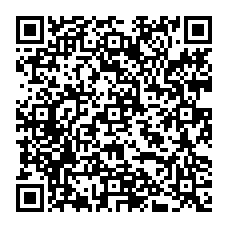 